Администрация (исполнительно-распорядительный орган)сельского поселения “Село Кольцово ” Ферзиковского района Калужской областиПОСТАНОВЛЕНИЕс. КольцовоО РАЗМЕЩЕНИИ НЕСТАЦИОНАРНЫХ ТОРГОВЫХ ОБЪЕКТОВ НА ТЕРРИТОРИИСЕЛЬСКОГО ПОСЕЛЕНИЯ «СЕЛО КОЛЬЦОВО» ФЕРЗИКОВСКОГО РАЙОНА КАЛУЖСКОЙ ОБЛАСТИ В соответствии с Федеральным законом от 06.10.2003 № 131-ФЗ «Об общих принципах организации местного самоуправления в Российской Федерации», Федеральным законом от 28.12.2009 № 381-ФЗ «Об основах государственного регулирования торговой деятельности в Российской Федерации», Уставом сельского поселения «Село Кольцово»,  администрация (исполнительно-распорядительный орган) сельского поселения «Село Кольцово»ПОСТАНОВЛЯЕТ:1. Утвердить Положение о порядке размещения нестационарных торговых объектов на территории сельского поселения «Село Кольцово» (приложение № 1).2. Утвердить Положение об организации и проведении аукциона по продаже права заключения договоров на размещение нестационарных торговых объектов на территории сельского поселения «Село Кольцово» (приложение № 2).3. Утвердить типовую форму договора на право размещения нестационарного торгового объекта (приложение № 3).5. Контроль за исполнением настоящего Постановления оставляю за собой.6. Настоящее Постановление вступает в силу после официального обнародования и подлежит размещению на официальном сайте spkolcovo.ru.Приложение № 1к Постановлению администрации(исполнительно-распорядительного органа)сельского поселения «Село Кольцово» от 09 апреля 2018 года. № 16ПОЛОЖЕНИЕО ПОРЯДКЕ РАЗМЕЩЕНИЯ НЕСТАЦИОНАРНЫХ ТОРГОВЫХ ОБЪЕКТОВI. Общие положения1.1. Настоящее Положение разработано в соответствии с Федеральным законом от 06.10.2003 № 131-ФЗ «Об общих принципах организации местного самоуправления в Российской Федерации», Федеральным законом от 28.12.2009 № 381-ФЗ «Об основах государственного регулирования торговой деятельности в Российской Федерации», в целях упорядочения размещения нестационарных торговых объектов, создания условий для улучшения организации и качества торгового обслуживания населения.1.2. Настоящее Положение определяет порядок и основания для размещения нестационарных торговых объектов на территории сельского поселения  «Село Кольцово».1.3. Настоящее Положение не распространяется на отношения, урегулированные договором аренды земельного участка, заключенным до момента вступления в силу настоящего Положения, до момента истечения срока аренды.1.4. Нестационарные торговые объекты не являются недвижимым имуществом, не подлежат техническому учету в бюро технической инвентаризации, права на них не подлежат регистрации в Едином государственном реестре прав на недвижимое имущество и сделок с ним.1.5. Требования, предусмотренные настоящим Положением, не распространяются на отношения, связанные с размещением нестационарных торговых объектов: при проведении праздничных, общественно-политических, культурно-массовых и спортивно-массовых мероприятий, имеющих временный характер, при проведении ярмарок, выставок-ярмарок.II. Основные понятия и их определенияВ настоящем Положении применяются следующие основные понятия:а) розничная торговля - вид торговой деятельности, связанный с приобретением и продажей товаров для использования их в личных, семейных, домашних и иных целях, не связанных с осуществлением предпринимательской деятельности;б) субъект торговли - юридическое лицо или индивидуальный предприниматель, занимающиеся торговлей и зарегистрированные в установленном порядке;в) схема размещения нестационарных торговых объектов - разработанный и утвержденный органом местного самоуправления документ, определяющий места размещения нестационарных торговых объектов и группу реализуемых в них товаров;г) нестационарный торговый объект - торговый объект, представляющий собой временное сооружение или временную конструкцию, не связанные прочно с земельным участком, вне зависимости от наличия или отсутствия подключения (технологического присоединения) к сетям инженерно-технического обеспечения, в том числе передвижное сооружение.III. Требования к размещению и внешнему виду нестационарныхторговых объектов3.1. Размещение нестационарных торговых объектов осуществляется на основании утвержденной схемы размещения нестационарных торговых объектов в местах, определенных вышеуказанной схемой, и должно соответствовать действующим градостроительным, строительным, архитектурным, пожарным, санитарным и иным нормам, правилам и нормативам, комплексному решению существующей архитектурной среды, архитектурно-художественному облику.3.2. При размещении нестационарных торговых объектов должен быть предусмотрен удобный подъезд автотранспорта, не создающий помех для прохода пешеходов. Разгрузку товара требуется осуществлять без заезда автомашин на тротуар.3.3. Размещаемые нестационарные торговые объекты не должны препятствовать доступу пожарных подразделений к существующим зданиям и сооружениям.3.4. Не допускается размещать у нестационарных торговых объектов (кроме передвижных средств развозной и разносной уличной торговли) холодильное оборудование, столики, зонтики и другие подобные объекты, за исключением случаев, когда размещение подобных объектов предусмотрено типовым архитектурным решением.3.5. Нестационарные торговые объекты, для которых, исходя из их функционального назначения, а также по санитарно-гигиеническим требованиям и нормативам, требуется подключение к сетям водоснабжения и канализования, могут размещаться лишь вблизи инженерных коммуникаций при наличии технической возможности подключения.IV. Порядок размещения и эксплуатации нестационарныхторговых объектов4.1. Размещение нестационарных торговых объектов на территории сельского поселения «Село Кольцово» осуществляется путем проведения торгов в форме открытого аукциона по продаже права заключения договоров на размещение нестационарных торговых объектов.4.2. Основанием для установки (монтажа) субъектом торговли нестационарного торгового объекта является заключенный с администрацией договор на размещение нестационарного торгового объекта (далее - Договор) по форме согласно приложению № 3 к настоящему постановлению.V. Порядок определения платы по договору на размещениеобъекта5.1. Размер платы по договору на размещение объектов определяется по формуле (в рублях):РП = БС x П x ПР x К1 x К2 x К3,где БС - базовая ставка платы по договору на размещение нестационарных торговых объектов (объектов бытового обслуживания) на территории сельского поселения в месяц за 1 кв. м для отдельных видов нестационарных объектов:П - общая площадь нестационарного объекта (кв. м);ПР - период установки и эксплуатации нестационарного объекта (в месяцах);К1 - коэффициент, учитывающий территориальное расположение установки и эксплуатации нестационарного объекта:- 1 зона К1 = 1,5 (центр поселения);- 2 зона К1 = 1,0 (ул. Парковая, ул. Лесная, ул. Горяново, ул. Школьная, ул. Садовая, ул. Зиново, ул. Мира, ул. Молодежная),К2 - коэффициент, отражающий зависимость размера платы от общей площади нестационарного объекта:- при общей площади до 12 кв. м К2 = 1;- при общей площади более 12 кв. м К2 = 0,8;К3 - коэффициент, учитывающий вид деятельности нестационарных объектов:         - Нестационарные объекты бытового обслуживания (мелкий ремонт)  = 0,5         -Нестационарные объекты розничной торговли =1         - Иные нестационарные объекты (банковские операции, шиномонтаж, ритуальные услуги, и т.д)=1,5VI. Порядок досрочного прекращения действия Договора6.1. Действие Договора прекращается администрацией досрочно в одностороннем порядке в следующих случаях:а) подача субъектом торговли соответствующего заявления;б) прекращение субъектом торговли в установленном законом порядке своей деятельности;в) наличие в течение одного календарного месяца в период действия Договора более двух фактов реализации групп товаров, не предусмотренных для данного места размещения нестационарного торгового объекта утвержденной схемой размещения нестационарных торговых объектов, что подтверждено соответствующими актами проверок;е) выявление несоответствия нестационарного торгового объекта в натуре типовому проекту (изменение внешнего вида, размеров, площади нестационарного торгового объекта в ходе его эксплуатации, возведение пристроек, надстройка дополнительных антресолей и этажей);ж) невнесение субъектом торговли оплаты по Договору в соответствии с условиями Договора;з) установка холодильного и иного сопутствующего выносного оборудования за пределами нестационарного торгового объекта. Данное требование не распространяется на передвижные средства развозной и разносной торговли;и) принятие органом местного самоуправления следующих решений:- о необходимости ремонта и (или) реконструкции автомобильных дорог, в случае если нахождение нестационарного торгового объекта препятствует осуществлению указанных работ;- об использовании территории, занимаемой нестационарным торговым объектом, для целей, связанных с развитием улично-дорожной сети, размещением остановок городского общественного транспорта, оборудованием бордюров, организацией парковочных карманов;- о размещении объектов капитального строительства регионального и муниципального значения;м) эксплуатация нестационарного торгового объекта не по специализации.В случае досрочного прекращения действия Договора администрация в семидневный срок с момента принятия распоряжения о досрочном прекращении действия Договора направляет субъекту торговли соответствующее уведомление.6.2. В случае досрочного прекращения действия Договора нестационарный торговый объект подлежит демонтажу субъектом торговли в течение 10 дней со дня получения им уведомления о расторжении Договора или в случае неполучения им уведомления о расторжении Договора - в течение 10 дней с момента публикации распоряжения в официальном печатном издании, при этом субъекту торговли не компенсируются понесенные затраты.VII. Порядок демонтажа нестационарных торговых объектов7.1. Нестационарный торговый объект после окончания срока его эксплуатации, установленного Договором, подлежит обязательному демонтажу субъектом торговли в течение пяти дней с момента окончания срока действия Договора.7.2. В случае неисполнения в добровольном порядке субъектом торговли демонтажа нестационарного торгового объекта по истечении срока действия Договора или при досрочном прекращении Договора, а также в случае самовольного размещения нестационарных торговых объектов без разрешительной документации в установленном порядке субъект торговли подлежит привлечению к административной ответственности в соответствии с Законом Калужской области от 28.02.2011 № 122-ОЗ «Об административных правонарушениях в Калужской области».Приложение N 2к Постановлению администрации(исполнительно-распорядительного органа)сельского поселения «Село Кольцово» от  09 апреля 2018 г. №16ПОЛОЖЕНИЕОБ ОРГАНИЗАЦИИ И ПРОВЕДЕНИИ АУКЦИОНА ПО ПРОДАЖЕ ПРАВАЗАКЛЮЧЕНИЯ ДОГОВОРОВ НА РАЗМЕЩЕНИЕ НЕСТАЦИОНАРНЫХ ТОРГОВЫХОБЪЕКТОВ НА ТЕРРИТОРИИ СЕЛЬСКОГО ПОСЕЛЕНИЯ «СЕЛО КОЛЬЦОВО»I. Общие положения1.1. Положение об организации и проведении аукциона по продаже права заключения договоров на размещение нестационарных торговых объектов на территории сельского поселения «Село Кольцово» определяет порядок организации и проведения аукциона по продаже права заключения договора на размещение нестационарного торгового объекта (далее - аукцион).1.2. Положение разработано в соответствии с Федеральным законом от 06.10.2003 № 131-ФЗ «Об общих принципах организации местного самоуправления в Российской Федерации», Федеральным законом от 28.12.2009 № 381-ФЗ «Об основах государственного регулирования торговой деятельности в Российской Федерации», Уставом сельского поселения «Село Кольцово».1.3. Торги по продаже права заключения договора на размещение нестационарного торгового объекта являются открытыми по составу участников и проводятся в форме аукциона, при этом аукцион является открытым по форме подачи предложений о размере платы за право заключения договора на размещение нестационарного торгового объекта.1.4. Предметом аукциона является право заключения договора на размещение нестационарного торгового объекта (далее - лот).1.5. Условием аукциона является предложение наибольшего размера платы за право заключения договора на размещение нестационарного торгового объекта.1.6. Организацию проведения аукциона осуществляет администрация (исполнительно-распорядительный орган) сельского поселения «Село Кольцово» (далее – уполномоченный орган).1.7. Проведение аукциона осуществляется комиссией (далее - Комиссия), состав которой утверждается распоряжением администрации (исполнительно-распорядительного органа) сельского поселения «Село Кольцово». Комиссия правомочна осуществлять свои функции, если на заседании Комиссии присутствует не менее 50 процентов от общего числа ее членов.1.8. Претендент - юридическое лицо или физическое лицо, зарегистрированное в качестве индивидуального предпринимателя, выразившее волеизъявление на участие в аукционе и заключение договора.1.9. Участник аукциона - претендент, допущенный Комиссией для участия в аукционе.1.10. Победитель аукциона - лицо, предложившее наибольший размер платы за право заключения договоров на размещение нестационарных торговых объектов в порядке, установленном настоящим Положением.1.11. Протокол аукциона - протокол, подписываемый членами Комиссии, содержащий сведения о признании участника аукциона победителем и о результатах аукциона.1.12. Договор - договор, заключенный администрацией (исполнительно-распорядительным органом), уполномоченной на заключение договоров на размещение нестационарных торговых объектов (далее - Договор), ведение реестра Договоров и контроль за исполнением условий Договоров, с победителем аукциона, в порядке, предусмотренном Гражданским кодексом Российской Федерации, иными федеральными законами и муниципальными правовыми актами.II. Права Уполномоченного органа2.1. Определяет начальный (минимальный) размер платы за право заключения Договора в размере единого платежа за весь период действия договора. 2.2. Разрабатывает и утверждает аукционную документацию.2.3. Определяет срок и условия внесения задатка претендентами.2.4. Определяет место, даты начала и окончания приема заявок, место и срок проведения аукциона.2.5. Организует подготовку и публикацию информационного извещения о проведении аукциона в средствах массовой информации и на официальном сайте.2.6. Определяет количество лотов и их характеристики.2.7. По письменному запросу претендентов в течение пяти рабочих дней с даты поступления указанного запроса направляет разъяснение положений аукционной документации.2.8. Имеет право принять решение о внесении изменений в аукционную документацию. Вносимые в аукционную документацию изменения размещаются на официальном сайте в срок не позднее чем за пять рабочих дней до даты окончания приема заявок.2.9. Имеет право отказаться от проведения аукциона, разместив не позднее чем за пять рабочих дней до даты окончания приема заявок соответствующую информацию на официальном сайте.2.10. Размещает информацию о результатах аукциона в тех же средствах массовой информации, где было опубликовано извещение о его проведении.2.11. Не несет ответственности в случае, если претендент не ознакомился с аукционной документацией, размещенной на официальном сайте, а также с внесенными в нее изменениями.2.12. Несет ответственность за сохранность заявок, протоколов заседаний Комиссии, документации об аукционе со всеми изменениями.2.13. Заключает Договоры.2.14. Ведет реестр Договоров.2.15. Осуществляет контроль за исполнением условий Договоров.2.16. Взимает плату за право заключения Договора.2.17. Производит с претендентами, участниками и победителем аукциона расчеты по приему и возврату задатков.2.18. Выполняет иные необходимые функции, предусмотренные настоящим Положением.III. Полномочия Комиссии3.1. Принимает от претендентов заявки на участие в аукционе (далее - заявки) и прилагаемые к ним документы по составленной ими описи.3.2. Ведет учет и регистрацию заявок по мере их поступления в журнале приема заявок.3.3. Выполняет иные необходимые функции, предусмотренные настоящим Положением.3.4. Рассматривает заявки на участие в аукционе с прилагаемыми к ним документами.3.5. Принимает решение о признании претендентов участниками аукциона или об отказе в допуске претендентов к участию в аукционе.3.6. Уведомляет претендентов о принятом решении.3.7. Определяет победителя аукциона.3.8. Обеспечивает ведение протоколов аукциона.3.9. Выполняет иные необходимые функции, предусмотренные настоящим Положением.IV. Требования к участникам аукциона4.1. Участником аукциона может быть любое юридическое лицо независимо от организационно-правовой формы, формы собственности, места нахождения, а также места происхождения капитала или физическое лицо, зарегистрированное в качестве индивидуального предпринимателя.4.2. Участники аукциона должны соответствовать требованиям:4.2.1. Выплата участником аукциона средней ежемесячной заработной платы работникам в размере не ниже величины прожиточного минимума, установленного в Калужской области для трудоспособного населения, в сроки, установленные действующим законодательством;4.2.2. Отсутствие у участника аукциона задолженности по налогам, сборам и другим обязательным платежам в бюджеты всех уровней и в государственные внебюджетные фонды.V. Задаток для участия в аукционе и шаг аукциона5.1. Для участия в аукционе устанавливается требование об обеспечении заявки (задатка) в размере 50 процентов от начального (минимального) размера платы за право заключения Договора по каждому лоту.5.2. Задаток вносится претендентами денежными средствами по каждому заявленному лоту отдельно.5.3. Шаг аукциона устанавливается в размере 10 процентов начального (минимального) размера платы за право заключения Договора.VII. Извещение о проведении аукциона и аукционнаядокументация7.1. Извещение о проведении аукциона не менее чем за 30 дней до дня проведения аукциона публикуется Уполномоченным органом в средствах массовой информации и размещается одновременно с аукционной документацией на официальном сайте.7.2. Извещение должно содержать сведения:7.2.1. О времени проведения аукциона;7.2.2. О месте проведения аукциона;7.2.3. Контактная информация Уполномоченного органа и организатора аукциона;7.2.4. О виде и площади объекта, месте и сроке его размещения, специализации торгового объекта;7.2.5. О дате и времени начала и окончания приема заявок и документов;7.2.6. Об условиях определения победителя аукциона;7.2.7. О начальной цене лота;7.2.8. О сроке договора;7.2.9. О других данных по усмотрению Уполномоченного органа.7.3. Аукционная документация должна содержать следующую информацию:7.3.1. Наименование, место нахождения и номер контактного телефона Уполномоченного органа и организатора аукциона;7.3.2. Требования к участникам аукциона;7.3.3. Сведения о лоте (лотах), включающие информацию о виде и площади объекта, месте и сроке его размещения, специализации, начальном (минимальном) размере платы за право заключения Договора;7.3.4. Типовой проект временного сооружения и требования к нему (при наличии);7.3.5. Требования к содержанию, форме, оформлению и составу заявки;7.3.6. Размер задатка, срок и порядок его внесения, реквизиты счета для перечисления задатка;7.3.7. Место, дату и время начала и окончания приема заявок;7.3.8. Место, дату и время рассмотрения заявок;7.3.9. Порядок и срок отзыва заявок;7.3.10. Место, дату, время и порядок проведения аукциона;7.3.11. Порядок ознакомления с аукционной документацией;7.3.12. Срок заключения Договора после проведения аукциона;7.3.13. Типовую форму Договора;7.3.14. Срок и порядок внесения платы за право заключения Договора;7.3.15. Форму заявки на участие в аукционе.VIII. Порядок приема заявок8.1. Заявка и прилагаемые к ней документы подаются претендентом в открытой форме в отношении каждого заявляемого лота по форме и в сроки, которые установлены аукционной документацией.8.2. Один заявитель вправе подать только одну заявку на участие в аукционе по каждому лоту.8.3. Подача заявки является акцептом оферты в соответствии со статьей 438 Гражданского кодекса Российской Федерации.8.4. Заявка должна содержать:8.4.1. Информацию о дате проведения аукциона и номере заявленного лота;8.4.2. Сведения о претенденте, в том числе наименование и место нахождения юридического лица либо фамилию, имя, отчество и место жительства индивидуального предпринимателя, почтовый адрес, банковские реквизиты для возврата задатка и (или) заключения договора, номер контактного телефона; при проведении аукциона среди субъектов малого и среднего предпринимательства - сведения, подтверждающие отнесение претендента к указанной категории;8.4.3. Согласие на выполнение условий, которые необходимо соблюсти для размещения нестационарного торгового объекта.8.5. К заявке прилагаются следующие документы:8.5.1. Полученная не ранее чем за шесть месяцев до даты размещения на официальном сайте извещения о проведении аукциона выписка из Единого государственного реестра юридических лиц или нотариально заверенная копия такой выписки (для юридических лиц); полученная не ранее чем за шесть месяцев до даты размещения на официальном сайте извещения о проведении аукциона выписка из Единого государственного реестра индивидуальных предпринимателей или нотариально заверенная копия такой выписки (для индивидуальных предпринимателей) <*>; надлежащим образом заверенные в соответствии с законодательством соответствующего государства (для иностранных лиц), переведенные на русский язык документы о государственной регистрации юридического лица или физического лица в качестве индивидуального предпринимателя, полученные не ранее чем за шесть месяцев до даты размещения на официальном сайте извещения о проведении аукциона;8.5.2. Документ, подтверждающий полномочия лица на осуществление действий от имени заявителя - юридического лица (копия решения о назначении или об избрании либо приказа о назначении физического лица на должность, в соответствии с которым такое физическое лицо обладает правом действовать от имени заявителя без доверенности (далее - руководитель). В случае если от имени заявителя действует иное лицо, заявка должна содержать также доверенность на осуществление действий от имени заявителя, заверенную печатью заявителя и подписанную руководителем заявителя (для юридических лиц) или уполномоченным этим руководителем лицом, либо нотариально заверенную копию такой доверенности. В случае если указанная доверенность подписана лицом, уполномоченным руководителем заявителя, заявка должна содержать также документ, подтверждающий полномочия такого лица;8.5.3. Копии учредительных документов заявителя (для юридических лиц);8.5.4. Справку из налогового органа об исполнении налогоплательщиком обязанности по уплате налогов, сборов, пеней и налоговых санкций на дату подачи заявки <*>;8.5.5. Справки об отсутствии задолженностей по страховым взносам в Пенсионный фонд Российской Федерации и Фонд социального страхования Российской Федерации на дату подачи заявки <*>;8.5.6. Справку из Пенсионного фонда Российской Федерации, подтверждающую размер среднемесячной заработной платы работников, за квартал, предшествующий дате подачи заявки <*>;8.5.7. Справку из Фонда социального страхования Российской Федерации об отсутствии регистрации в качестве работодателя на дату подачи заявки (для индивидуальных предпринимателей, осуществляющих деятельность самостоятельно без привлечения работников) <*>;8.5.8. Платежное поручение, подтверждающее внесение задатка по заявленному лоту;8.5.9. Опись представленных документов в двух экземплярах.8.6. Поступившие заявки регистрируются организатором аукциона в порядке поступления с указанием номера, времени и даты регистрации.Один экземпляр описи представленных документов с отметкой о дате и времени регистрации заявки возвращается претенденту.8.7. Заявка на участие в аукционе, поступившая по истечении срока ее приема, возвращается в день ее поступления.8.8. Прием заявок прекращается организатором аукциона за десять рабочих дней до проведения аукциона.8.9. Комиссия отклоняет заявки в следующих случаях:8.9.1. Непредставление документов, определенных аукционной документацией о проведении аукциона, либо наличие в таких документах недостоверных сведений;8.9.2. Несоответствие претендента требованиям к участнику аукциона, указанным в разделе V настоящего Положения;8.9.3. Невнесение задатка;8.9.4. Несоответствие заявки требованиям аукционной документации.Перечень указанных оснований отказа претенденту в участии в аукционе является исчерпывающим.8.10. В случае установления факта недостоверности сведений, содержащихся в документах, представленных претендентом или участником аукциона, Комиссия обязана отстранить такого претендента или участника аукциона от участия в аукционе на любом этапе его проведения.8.11. Претендент, подавший заявку, вправе отозвать заявку в любое время до даты окончания приема заявок, уведомив в письменной форме организатора аукциона.<*> В случае если документы не были представлены претендентом по собственной инициативе, то документы запрашиваются Уполномоченным органом с использованием системы межведомственного информационного взаимодействия.IX. Порядок проведения аукциона и оформление его результатов9.1. За три рабочих дня до даты проведения аукциона, указанной в информационном извещении о проведении аукциона, Комиссия рассматривает заявки и документы претендентов, устанавливает факт поступления от претендентов задатков на основании выписки (выписок) с соответствующего счета. По результатам рассмотрения заявок Комиссией принимается решение о допуске к участию в аукционе претендента и о признании претендента участником аукциона или об отказе в допуске такого претендента к участию в аукционе в порядке и по основаниям, предусмотренным пунктом 8.9 настоящего Положения, которое оформляется протоколом рассмотрения заявок.9.2. Протокол рассмотрения заявок ведется Комиссией и подписывается всеми присутствующими на заседании членами Комиссии в день рассмотрения заявок. Протокол рассмотрения заявок не позднее чем на следующий день после рассмотрения заявок размещается организатором аукциона на официальном сайте.9.3. Аукцион признается несостоявшимся в следующих случаях:9.3.1. По окончании срока подачи заявок подана лишь одна заявка;9.3.2. По окончании срока подачи заявок не подано ни одной заявки;9.3.3. Комиссией принято решение об отказе всем претендентам в допуске к участию в аукционе.Если аукционной документацией предусмотрено два и более лота, аукцион признается несостоявшимся по тем лотам, в отношении которых принято такое решение.9.4. В случае если аукцион признан несостоявшимся, Уполномоченный орган вправе объявить о проведении нового аукциона. В случае объявления о проведении нового аукциона Уполномоченный орган вправе изменить условия аукциона.9.5. Претендент приобретает статус участника аукциона с момента оформления Комиссией протокола о рассмотрении заявок.9.6. Аукцион проводится в следующем порядке:1) торги осуществляет аукционист;2) торги проводятся по каждому лоту отдельно;3) торги ведутся путем повышения начального (минимального) размера платы за право заключения договора на размещение объекта, указанного в извещении о проведении аукциона, на шаг аукциона;4) победителем торгов признается участник, предложивший наиболее высокий размер платы за право заключения Договора.9.7. Решение Комиссии об определении победителя оформляется протоколом об итогах аукциона, содержащим сведения о месте, дате и времени проведения аукциона, об участниках аукциона, о начальном (минимальном) размере платы за право заключения Договора, последнем и предпоследнем предложениях о размере платы за право заключения Договора, наименовании и месте нахождения (для юридического лица), фамилию, имя, отчестве, сведения о месте жительства (для индивидуального предпринимателя) победителя аукциона и участника, который сделал предпоследнее предложение о размере платы за право заключения Договора.9.8. Протокол об итогах аукциона составляется в двух экземплярах, подписывается всеми присутствующими членами Комиссии в день проведения аукциона, один из экземпляров протокола остается у организатора аукциона.9.9. Протокол об итогах аукциона вручается победителю аукциона и является документом, удостоверяющим право победителя на право заключения Договора. Протокол об итогах аукциона не позднее чем на следующий день после проведения аукциона размещается организатором аукциона на официальном сайте.9.10. Право на заключение Договора может быть передано без проведения торгов лицу, подавшему единственную заявку, в случае если указанная заявка соответствует требованиям и условиям, предусмотренным аукционной документацией, а также лицу, признанному единственным участником аукциона, на условиях, которые предусмотрены аукционной документацией, с размером платы за право заключения Договора, равным начальному (минимальному) размеру платы за право заключения Договора, указанному в извещении о проведении аукциона. При этом для Уполномоченного органа заключение предусмотренного настоящим пунктом Договора в указанных случаях является обязательным.9.11. При уклонении или отказе победителя аукциона от заключения в установленный срок Договора он утрачивает право на заключение Договора и задаток ему не возвращается. Право на заключение Договора предоставляется лицу, предложившему наиболее высокую цену, следующую после предложенного победителем аукциона размера платы за заключение Договора.9.12. По результатам аукциона победитель аукциона и Уполномоченный орган в течение пяти рабочих дней с даты подведения итогов аукциона заключают Договор.9.13. Оплата приобретаемого на аукционе права заключения Договора производится путем перечисления денежных средств на счет Уполномоченного органа, указанный в аукционной документации, в течение 10 банковских дней с даты заключения Договора. Внесенный задаток засчитывается в счет размера платы за право заключения Договора. Справка, подтверждающая поступление в полном объеме платы за право заключения Договора, является неотъемлемым приложением к Договору.9.14. Ответственность за уклонение или отказ от оплаты в установленные сроки предусматривается в Договоре в соответствии с законодательством Российской Федерации.9.15. В случае заключения Договора с лицом, предложившим наиболее высокую цену, следующую после предложенного победителем аукциона размера платы за заключение Договора Уполномоченный орган заключает Договор в течение 10 дней.X. Порядок возврата задатка10.1. Денежные средства, внесенные претендентами в качестве задатков, возвращаются Уполномоченным органом в течение пятнадцати рабочих дней:10.1.1. Претендентам со дня размещения на официальном сайте извещения об отказе от проведения аукциона;10.1.2. Претенденту со дня поступления письменного уведомления об отзыве заявки при его получении до дня окончания приема заявок;10.1.3. Претендентам и участникам аукциона со дня размещения на официальном сайте протокола аукциона, в случае если аукцион признан несостоявшимся;10.1.4. Претендентам и участникам аукциона со дня размещения на официальном сайте протокола аукциона, за исключением победителя аукциона и второго участника аукциона;10.1.5. Второму участнику аукциона после заключения Договора с победителем аукциона.10.2. В случае признания победителя аукциона или второго участника аукциона уклонившимися от заключения Договора внесенный задаток не возвращается.Приложение № 3к Постановлению (исполнительно-распорядительного органа)сельского поселения «Село Кольцово»от 09 апреля 2018 года №16 Типовая форма договорана размещение нестационарного торгового объектас. Кольцово                                                        "___"__________ 20__ г.Администрация (исполнительно-распорядительный орган) сельского поселения «Село Кольцово»),    именуемая    в    дальнейшем «Уполномоченный  орган»,  в  лице  Главы администрации Сухоруковой Марии Казимировны,  действующей  на  основании  Устава,  с  одной стороны, и _____________________ в лице ________________________________________________________,действующего(-ей) на основании ___________________________________________,именуемое(-ый)  в  дальнейшем  «Заявитель»/ «Победитель торгов» (подчеркнуть нужное  здесь  и  далее),  с  другой  стороны,  далее  совместно  именуемые «Стороны», заключили настоящий Договор о нижеследующем:I. Предмет договора    1.1.  Уполномоченный  орган  предоставляет  Заявителю/Победителю торгов право на размещение нестационарного торгового объекта (тип)  -  павильона _______________________________________________________________________,(далее - Объект) для осуществления _______________________________________________________________________________________________________________              (вид деятельности, группа реализуемых товаров)по адресному ориентиру в соответствии   со   схемой  размещения  нестационарных  торговых  объектов:_______________________________________________________________________                       (место расположения объекта)_______________________________________________________________________на срок с _________________ 20__ года по ________________ 20__ года.    1.2.  Настоящий  Договор  заключен  в соответствии со схемой размещения нестационарных  торговых  объектов,  утвержденной  постановлением администрации _____________от  __________  № _____,  с победителем аукциона по продаже  права заключения Договора на размещение Объекта (протокол аукциона от   ____________________   по   лоту  №  _____)/с  единственным участником аукциона/со  вторым участником аукциона при уклонении или отказе победителя аукциона от заключения Договора (подчеркнуть нужное).    1.3.  Настоящий  Договор  вступает  в  силу  с  даты  его  подписания и действует с ____________ 20__ года по ___________ 20__ года.                      II. Права и обязанности Сторон    2.1. Уполномоченный орган вправе:    2.1.1.  Осуществлять  контроль  за  выполнением  Заявителем/Победителем торгов  условий настоящего Договора и требований нормативно-правовых актов, регулирующих размещение Объектов;    2.1.2.  В  случаях и порядке, которые установлены настоящим Договором и действующим законодательством Российской Федерации, в одностороннем порядке отказаться от исполнения условий настоящего Договора;    2.2. Уполномоченный орган обязан:    -  предоставить Заявителю/Победителю торгов право на размещение Объекта в  соответствии  со  схемой  размещения нестационарных торговых объектов по адресному  ориентиру,  указанному  в пункте 1.1 настоящего Договора. Право, предоставленное  Заявителю/Победителю  торгов  по  настоящему  Договору, не может быть предоставлено Уполномоченным органом другим лицам;    2.3. Заявитель/Победитель торгов вправе досрочно  отказаться  от исполнения условий настоящего Договора по  основаниям  и  в  порядке,  которые предусмотрены настоящим Договором и действующим законодательством Российской Федерации;    2.4. Заявитель/Победитель торгов обязан:    2.4.1.  Обеспечить  размещение Объекта и его готовность к использованию в соответствии с типовым проектом и требованиями к нему в срок до ________;    2.4.2.  Использовать  Объект  по  назначению,  указанному  в пункте 1.1настоящего Договора;    2.4.3.  Своевременно  и  полностью  внести  плату  согласно  настоящему Договору в размере и порядке, которые установлены настоящим Договором;    2.4.4.  Обеспечить  сохранение  внешнего  вида,  типа, местоположения и размеров Объекта в течение установленного периода размещения;    2.4.5.  Обеспечить  соблюдение  санитарных  норм  и  правил, требований законодательства   РФ,  вывоз  мусора  и  иных  отходов,  образовавшихся  в результате использования Объекта;    2.4.6. Не допускать загрязнения, захламления места размещения Объекта;    2.4.7.  Своевременно  демонтировать  Объект  с установленного места его расположения  согласно  схеме размещения нестационарных торговых объектов и привести  прилегающую  к  Объекту  территорию  в первоначальное состояние в течение  5  дней с даты окончания срока действия Договора, а также в случае досрочного  отказа в одностороннем порядке от исполнения условий настоящего Договора  по  инициативе Уполномоченного органа в соответствии с разделом V настоящего Договора;    2.4.8.   В   двухнедельный  срок  сообщить  Уполномоченному  органу  об изменении   своего   почтового   адреса,   наименования,   местонахождения, банковских   реквизитов  и  реорганизации.  В  случае  неисполнения  данной обязанности,  Уполномоченным  органом заказная корреспонденция направляется Заявителю/Победителю   по   старому  почтовому  адресу  и  будет  считаться полученной.                    III. Платежи и расчеты по договору    3.1. Размер платы по договору определен (подчеркнуть нужное):-  по  результатам  торгов  (протокол  аукциона  от  ______________ по лоту №_______) в случае заключения Договора по итогам аукциона по продаже права заключения Договора на размещение Объекта;-  по  цене,  равной  начальному  (минимальному)  размеру  платы  за  право заключения договора на размещение Объекта в случае заключения договора с единственным участником аукциона;- по цене, следующей после предложенного победителем аукциона размера платыза  право  заключения  договора  на  размещение Объекта, которая составляет________________ (_____________________) руб., в случае заключения договора со вторым участником аукциона.    3.2.  Оплата  приобретаемого  на  аукционе права заключения договора на размещение Объекта производится путем перечисления денежных средств на счет Уполномоченного  органа,  указанный в аукционной документации, в течение 10 банковских  дней  с  даты заключения настоящего Договора. Внесенный задаток засчитывается в счет размера платы за право размещение Объекта.    3.3.   Размер  платы  по  договору  за  право  заключения  договора  на размещение Объекта не может быть изменен по соглашению Сторон.    3.4.  Ответственность  покупателя  в случае его отказа или уклонения от оплаты  размера платы по Договору в установленные сроки предусматривается в соответствии с законодательством Российской Федерации.                        IV. Ответственность Сторон    4.1.  В  случае  неисполнения или ненадлежащего исполнения обязательств по  настоящему  Договору  Стороны  несут  ответственность  в соответствии с действующим законодательством Российской Федерации.    4.2.    За    нарушение    сроков    внесения    платы    по   договору Заявитель/Победитель  торгов  выплачивает  Уполномоченному  органу  пени из расчета  0,1%  от  размера  невнесенной  суммы  за  каждый календарный день просрочки.    4.3.  Стороны  освобождаются  от  обязательств  по  договору  в  случае наступления   форс-мажорных  обстоятельств  в  соответствии  с  действующим законодательством Российской Федерации.                          V. Расторжение договора    5.1.  Договор  может  быть  расторгнут по соглашению Сторон, по решению суда или в одностороннем порядке.    5.2.   Уполномоченный   орган   имеет   право  досрочно  отказаться  от исполнения условий настоящего договора в следующих случаях:    а) подача субъектом торговли соответствующего заявления;    б)  прекращение  субъектом  торговли  в  установленном  законом порядке своей деятельности;    в)  наличие  в  течение  одного  календарного  месяца в период действия договора более двух фактов реализации групп товаров, не предусмотренных для данного  места  размещения  нестационарного  торгового объекта утвержденной схемой   размещения  нестационарных  торговых  объектов,  что  подтверждено соответствующими актами проверок;г)  не внесение  субъектом  торговли оплаты по договору в соответствии с условиями договора;д) принятие органом местного самоуправления следующих решений:    -  о необходимости ремонта и (или) реконструкции автомобильных дорог, в случае  если  нахождение  нестационарного  торгового  объекта  препятствует осуществлению указанных работ;    -  об  использовании  территории,  занимаемой  нестационарным  торговым объектом,   для   целей,   связанных   с  развитием  улично-дорожной  сети, размещением  остановок  городского  общественного транспорта, оборудованием бордюров, организацией парковочных карманов;    -  о  размещении  объектов  капитального  строительства регионального и муниципального значения;    м) эксплуатация нестационарного торгового объекта не по специализации.    В  случае  досрочного  прекращения действия договора администрация  в  семидневный  срок  с момента принятия решения о досрочном прекращении  действия договора направляет субъекту торговли соответствующее уведомление.    5.3.  В  случае досрочного прекращения действия договора нестационарный торговый  объект подлежит демонтажу субъектом торговли в течение 10 дней со дня   получения   им  уведомления  о  расторжении  договора  или  в  случае не получения  им  уведомления  о  расторжении договора - в течение 10 дней с момента  публикации  распоряжения  в официальном печатном издании, при этом субъекту  торговли  не  компенсируются  понесенные  затраты,  в  том  числе внесенная плата за размещение нестационарного торгового объекта.                            VI. Прочие условия    6.1.  Вопросы,  не  урегулированные  настоящим Договором, разрешаются в соответствии с действующим законодательством Российской Федерации.    6.2.  Договор  составлен  в  двух  экземплярах, каждый из которых имеет одинаковую юридическую силу.    6.3.  Споры  по  договору  разрешаются  в  Арбитражном  суде  Калужской области.    6.4.  Все  изменения  к  договору оформляются Сторонами дополнительными соглашениями,   составленными   в   письменной   форме,   которые  являются неотъемлемой частью договора.    6.5. Приложения к договору составляют его неотъемлемую часть.    Приложение  №  1  -  ситуационный  план размещения Объекта в масштабе М1:500.    Приложение № 2 - типовой проект и требования к нему.    Приложение №  3  -  размер  платы  за  право  заключения  договора на размещение Объекта.    Приложение № 4 - справка о полной оплате.               VII. Юридические адреса, банковские реквизиты                             и подписи СторонУполномоченный орган:                 Заявитель/Победитель торгов:_______________________________       _____________________________________Адрес: ________________________.      Адрес: _____________________________.ИНН/КПП _______________________,      ИНН/КПП ____________________________,р/с ___________________________       р/с _________________________________в _____________________________,      в __________________________________,к/с ___________________________,      к/с ________________________________,БИК ___________________________,      БИК ________________________________,ОКАТО__________________________,      ОКАТО_______________________________,ОКОНХ _________________________,      ОКОНХ ______________________________,ОКПО __________________________       ОКПО ______________________________________________________________.      ____________________________________.         (подпись)                                   (подпись)М.П.                                  М.П.от  09  апреля  2018 года                                                                  № 16Глава администрации сельского поселения «Село Кольцово»М.К. СухоруковаNВид нестационарного объектаБазовая ставка платы (в рублях)1Нестационарные торговые объекты75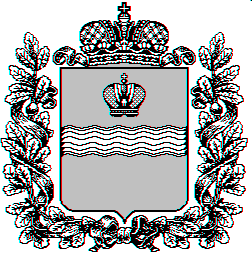 